PRIJAVNICA ZA OBRANU ZAVRŠNOG RADAZA ______________________ ROKIME I PREZIME UČENIKA:         __________________________________________ PROGRAM OBRAZOVANJA:      __________________________________________RAZRED: _________________PROSUDBENOM ODBORU MEDICINSKE ŠKOLE ZAHTJEV ZA ODJAVU OBRANEZAVRŠNOG RADA  za  dan ___________________________Zbog  _______________________________________________________________________    _________________________________________________________________________________________________________________________________________________________________odjavljujem obranu završnog rada. Kao dokaz zahtjevu prilažem: _______________________________________ ________________________________________ ________________________________________U Šibeniku, _________________________________                             Potpis učenika:                                                                                                  _________________________________ Napomena: Zahtjev se podnosi 3 dana prije početka obrane. MEDICINSKA ŠKOLA, ŠIBENIK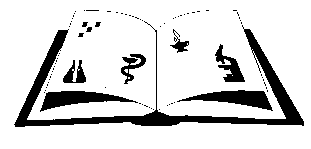 Žiro račun:  IBAN: HR43 2390 0011 8000 15002  Matični broj: 3875865Ante Šupuka 29, 22000 Šibenik  Centrala: 022/336-100: 331-253   ŠIFRA ŠKOLE U MINISTARSTVU: 15-081-504e-mail: ured@ss-medicinska-si.skole.hrweb: http//www.ss-medicinska-si.skole.hrIME I PREZIME UČENIKA: IME I PREZIME UČENIKA: IME I PREZIME UČENIKA: KOJI PUT PRISTUPA OBRANI ZAVRŠNOG RADAKOJI PUT PRISTUPA OBRANI ZAVRŠNOG RADAKOJI PUT PRISTUPA OBRANI ZAVRŠNOG RADAKOJI PUT PRISTUPA OBRANI ZAVRŠNOG RADAKOJI PUT PRISTUPA OBRANI ZAVRŠNOG RADAKOJI PUT PRISTUPA OBRANI ZAVRŠNOG RADAKOJI PUT PRISTUPA OBRANI ZAVRŠNOG RADAMATIČNI BROJ UČENIKA:MATIČNI BROJ UČENIKA:OIBOIBNAZIV PROGRAMA OBRAZOVANJARAZREDNI ODJELNAZIV TEME ZAVRŠNOG RADA SA SAŽETOM NAZNAKOM O URATKU: NAZIV TEME ZAVRŠNOG RADA SA SAŽETOM NAZNAKOM O URATKU: NAZIV TEME ZAVRŠNOG RADA SA SAŽETOM NAZNAKOM O URATKU: NAZIV TEME ZAVRŠNOG RADA SA SAŽETOM NAZNAKOM O URATKU: NAZIV TEME ZAVRŠNOG RADA SA SAŽETOM NAZNAKOM O URATKU: NAZIV TEME ZAVRŠNOG RADA SA SAŽETOM NAZNAKOM O URATKU: NAZIV TEME ZAVRŠNOG RADA SA SAŽETOM NAZNAKOM O URATKU: NAZIV TEME ZAVRŠNOG RADA SA SAŽETOM NAZNAKOM O URATKU: NAZIV TEME ZAVRŠNOG RADA SA SAŽETOM NAZNAKOM O URATKU: NAZIV TEME ZAVRŠNOG RADA SA SAŽETOM NAZNAKOM O URATKU: IME I PREZIME NASTAVNIKA MENTORAIME I PREZIME NASTAVNIKA MENTORAIME I PREZIME NASTAVNIKA MENTORADatum predaje pisanog dijela Izradbe u urudžbeni zapisnik škole s potpisom mentora o prihvaćanju izradbeDatum predaje pisanog dijela Izradbe u urudžbeni zapisnik škole s potpisom mentora o prihvaćanju izradbeDatum predaje pisanog dijela Izradbe u urudžbeni zapisnik škole s potpisom mentora o prihvaćanju izradbeDatum predaje pisanog dijela Izradbe u urudžbeni zapisnik škole s potpisom mentora o prihvaćanju izradbeDatum predaje pisanog dijela Izradbe u urudžbeni zapisnik škole s potpisom mentora o prihvaćanju izradbeBilješke o odjavi obrane završnog rada:Bilješke o odjavi obrane završnog rada:Bilješke o odjavi obrane završnog rada:Bilješke o odjavi obrane završnog rada:Bilješke o odjavi obrane završnog rada:Bilješke o odjavi obrane završnog rada:Bilješke o odjavi obrane završnog rada:Bilješke o odjavi obrane završnog rada:Bilješke o odjavi obrane završnog rada:Bilješke o odjavi obrane završnog rada:RAZREDNI ODJEL: _________Matični broj učenika iz knjige: ______________Datum zaprimanja: ______________20___. KLASA: 602-03/ ____-01/URBROJ: 2182/1-12/2- 8/ ___   __________________________________ (potpis odgovorne osobe) U Šibeniku, _________________________            Vlastoručni potpis učenika: _______________________________Datum izrade završnog rada: Datum izrade završnog rada: Datum odjave završnog rada: Datum odjave završnog rada: MEDICINSKA ŠKOLA, ŠIBENIKŽiro račun:  IBAN: HR43 2390 0011 8000 15002  Matični broj: 3875865Ante Šupuka 29, 22000 Šibenik  Centrala: 022/336-100: 331-253  ŠIFRA ŠKOLE U MINISTARSTVU: 15-081-504e-mail: ured@ss-medicinska-si.skole.hrweb: http//www.ss-medicinska-si.skole.hr